   	Menu – November 28- Dec. 2, 2016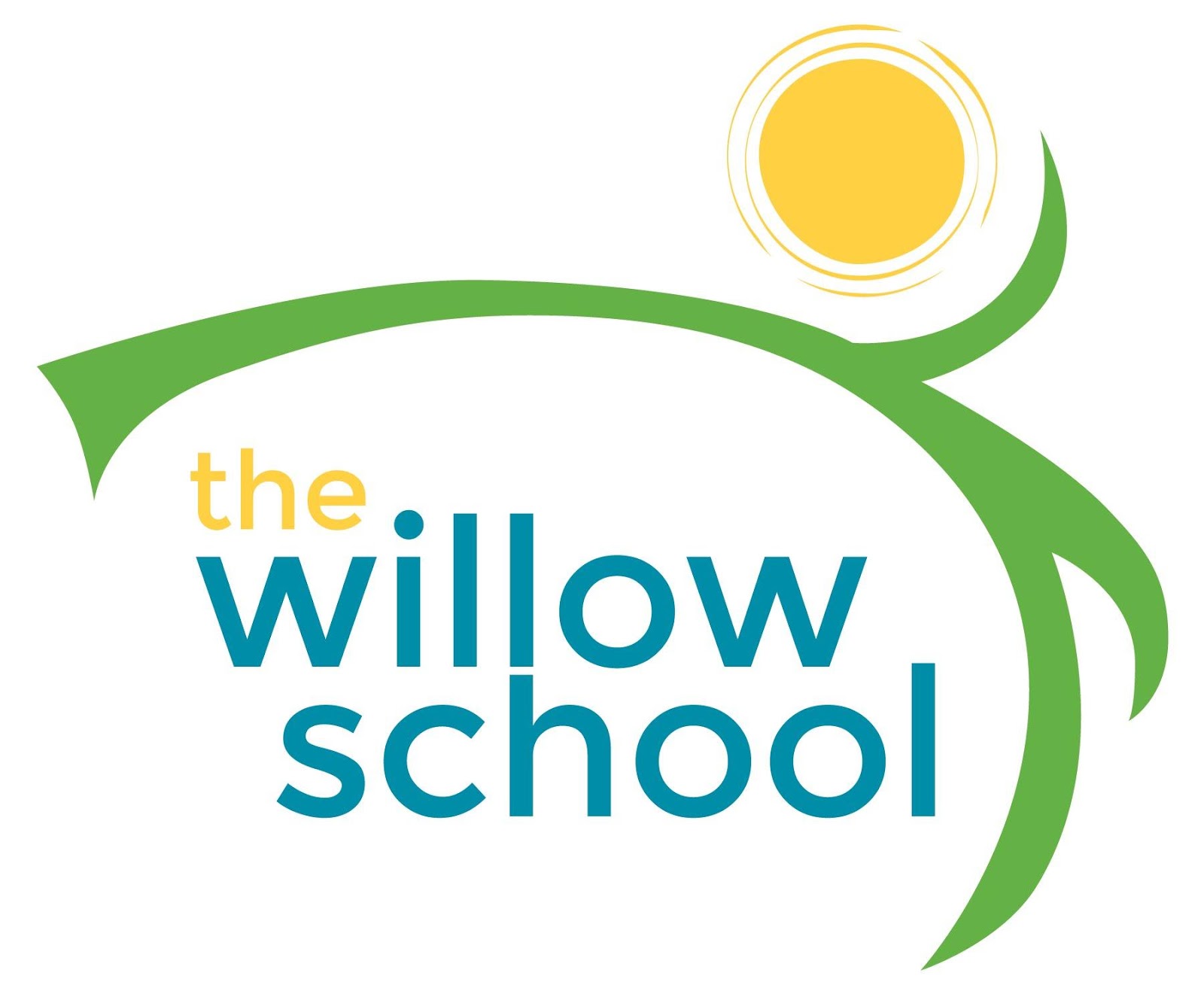 *Serving sizes and meal components will be in compliance with USDA as per the attached guidelines.MondayTuesdayWednesdayThursdayFriday Morning SnackBreakfast BiscuitsBlueberriesMilkBreakfast Egg MuffinPearsMilkCheese GritsGrapesMilkCinnamon Apple OatmealMilkWhole Grain CerealBananasMilkLunchSpinach AlfredoGarlic BreadGreen BeansMilkPesto Grilled CheeseCherry TomatoesMilkChickpea CurryRicePineapplesMilkHoney Soy TofuStrawberriesMilkSlit Pea SoupGarden SaladMilkAfternoon SnackAnimal CrackersOrangesWaterWheat ThinsHummusPearsWaterPretzels String CheeseApplesWaterGraham CrackersSunbutterOrangesWaterTrail MixString CheeseGrapesWater